Декоративный орнамент ХохломыЗадание: 1. Прочти и запомни основные элементы декоративных орнаментов Хохломы.2.Выполни практическую работу по изображению травного орнамента.Травка - узор из крупных и мелких травинок. Элементы узора: осочки, травинки, капельки, усики, завитки и кустики.ХОХЛОМСКАЯ РОСПИСЬ ПО ДЕРЕВУ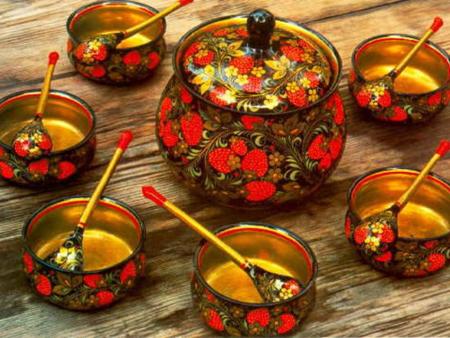 Основные элементы хохломской росписиЕсть несколько "фирменных" элементов, присутствие которых обязательно в хохломском узоре. Из этих элементов и складываются более сложные фигуры.-"Осочки" (рисуются легким движением кончика кисти сверху вниз)-"Травинки" (мазки с небольшим плавным утолщением)-"Капельки" (кисть с краской прикладывается к поверхности изделия)-"Усики" (непрерывная линия одинаковой толщины, закрученная в спираль) -"Завитки" (то же, что и "усики", но с легким нажимом-утолщением в середине элемента)-"Кустик" (комбинация симметрично расположенных "осочек", "травинок", "капелек", "усиков" и "завитков")-"Ягодки" (декоративные ягодки брусники, смородины, рябины, клубники или крыжовника; рисуются печаткой-тычком или кистью, а после подсыхания "разживляются" желтым цветом.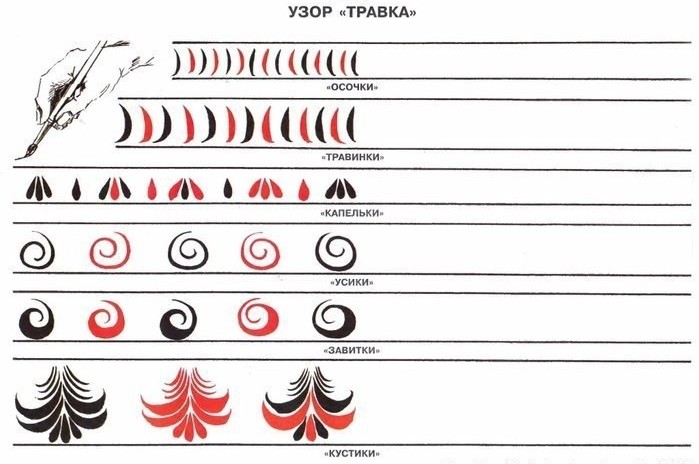 